 Fagus crenata (Japon)	48.00 €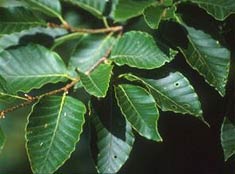 Grand arbre assez touffu, feuilles ovales, plante très rustique. Fagus engleriana (Chine)	58.00 €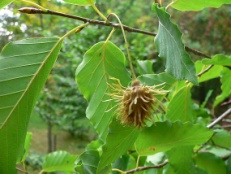 Plante au développement lent formant un très gros arbuste, feuilles vert glauque, arbre moyen. Fagus grandifolia (USA)	58.00 €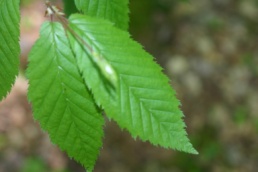 Tronc gris brillant, feuilles vert jaune,  longues et fines. Fagus japonica (Japon)	58.00 €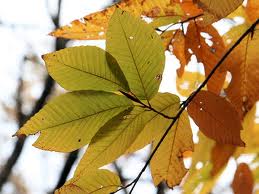 Petit arbre trapu, feuillage vert brillant. Fagus lucida		58.50 €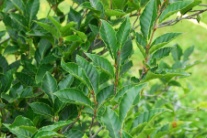 Petit arbre, Chine, jeunes pousses glabres. Fagus orientalis (Europe, Asie)	58.00 €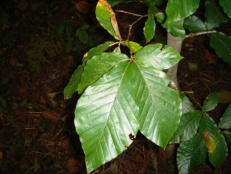 Grand arbre de forme conique, grande feuilles obovales, coloris jaune à l’automne. Fagus sylvatica ‘Albovariegata’ (Europe)	58.00 €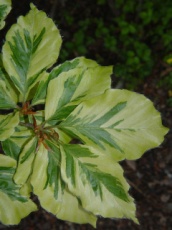 Grand arbre à développement lent, feuilles panachées de blanc, lumineux. Fagus sylvatica ‘Ansorgei’ (Europe)	58.00 €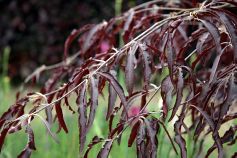 Feuilles pourpre foncé lancéolées devenant vert sombre en fin de saison. Fagus sylvatica ‘Asplenifolia’ (Europe)	58.00 €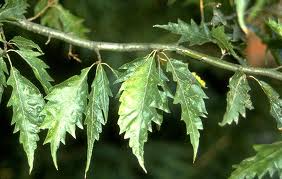 Port assez large et touffu partant de la base, à feuilles de fougères, arbre très élégant. Fagus sylvatica ‘Aureomarginata’ (Europe)	58.00 €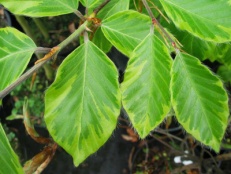 Feuilles marginées de jaune. Fagus sylvatica ‘Aureo Pendula’ (Europe)	58.00 €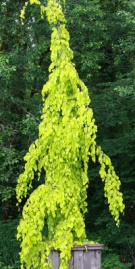  très décoratif avec ses branches recouvertes de feuilles comme des paillettes d’or, pendantes le long du tronc, attention aux soleils trop violents. Fagus sylvatica ‘Black Swan’ 	59.00 €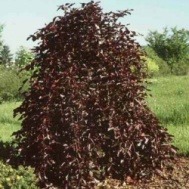  Fagus sylvatica ‘Brocklesby’	58.00 €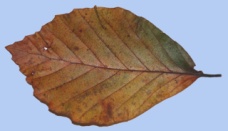    Fagus sylvatica ‘Cochleata’ (Europe)	58.00 €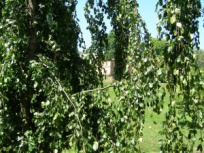 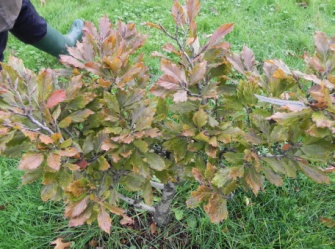 Gros arbuste compact de forme conique et de pousse assez lente, feuilles ovales, très dentelées en moitié supérieure, pour petit jardin. Fagus sylvatica ‘Cristata’ (Europe)	58.00 €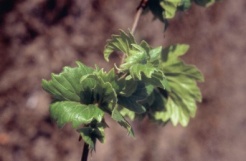 Petit arbre, feuilles très lobées et ondulées. Fagus sylvatica ‘Cuprea’ (Hollande)	58.00 €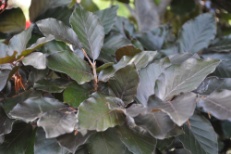 Feuillage pourpre. Fagus sylvatica ‘Dawyck gold’	55.00 €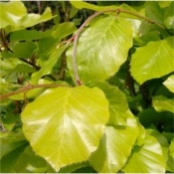 Grand hêtre de forme colonnaire, feuillage doré, beau en automne.    *Fagus sylvatica ‘Grandidentata’ (Europe)	55.00 €	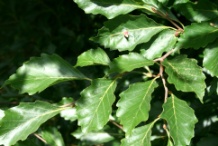 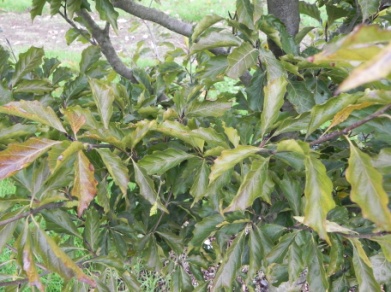 Grand arbre aux rameaux retombants, grandes feuilles très dentelées. Fagus sylvatica ‘Friso’ (Europe)	55.00 €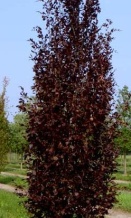 Crispé, pour haies.Fagus sylvatica ‘Heterophylla’	45.00 €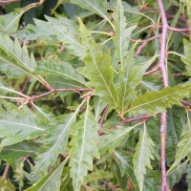 Grandes feuilles.Fagus sylvatica ‘Incisa’	45.00 €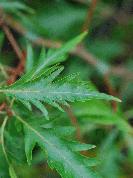 Très découpé.Fagus sylvatica ‘Laciniata’	45.00 €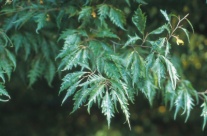 Grand arbre touffu aux feuilles laciniées. Fagus sylvatica ‘Luteo Variegata’ (Europe)	45.00 €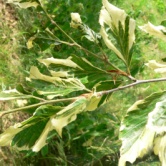 Moucheté doré. Fagus sylvatica ‘Miltonensis’ (Europe)	35.00 €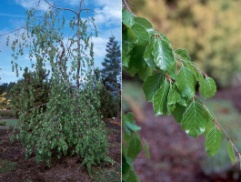 Forme légèrement pleureuse, feuilles arrondies. Fagus sylvatica ‘Pendula’ (Europe)	45.00 € à 70.00 €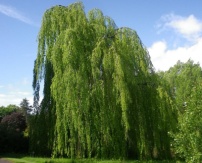  pleureur. Fagus sylvatica ‘Pendula Purpurea’ (Europe)	45.00 €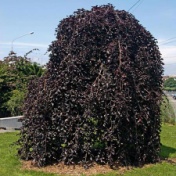 Petit arbre pourpre pleureur, pour petit jardin. Fagus sylvatica purpurea (Europe)	45.00 €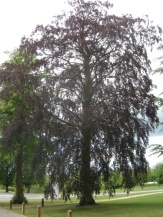 Feuillage pourpre devenant vert sombre en fin de saison. Fagus sylvatica ‘Purple fontain’ (Europe)	45.00 € à 70.00 €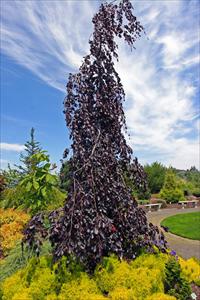 Pourpre, très beau, pleureur. Fagus sylvatica ‘Purple splendeur’ (Europe)	45.00 € à 70.00 €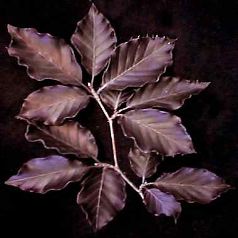 Très belle coloration pourpre.   *   *Fagus sylvatica ‘Quercifolia’ (Europe)	45.00 €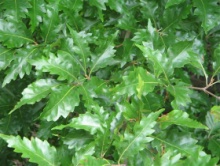 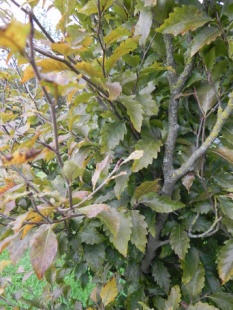 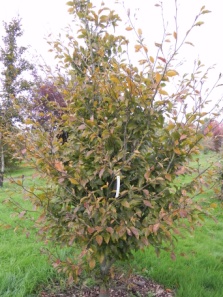 Feuilles plus petites, bords ondulés. Fagus sylvatica ‘Red Obelisk’ ()	42.00 €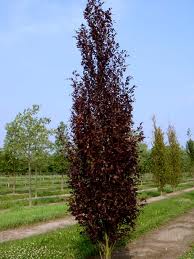 Colonnaire, pourpre. Fagus sylvatica ‘Remillyensis’ (Europe)	45.00 €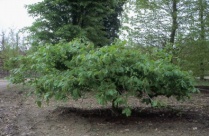 Reste longtemps nain. Fagus sylvatica ‘Rohan Gold’ (Europe)	48.00 €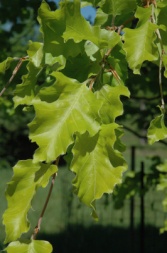 = ‘Rohanii’, feuilles jaunes d’or, puis vertes en été. Fagus sylvatica ‘Rohanii’ (Europe)	45.00 €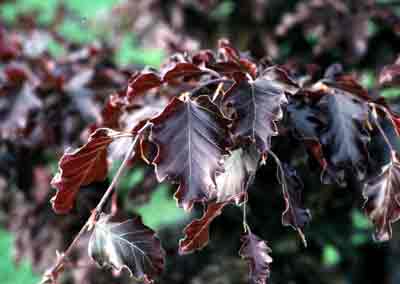 Feuillage finement découpé feuillage pourpre. Fagus sylvatica ‘Roseomarginata’ (Europe)	47.00 €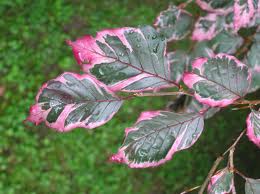 Feuilles pourpres, marginées de rose.   *Fagus sylvatica ‘Rotundifolia’ (Europe)	48.00 €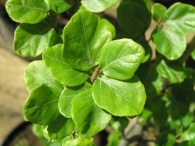 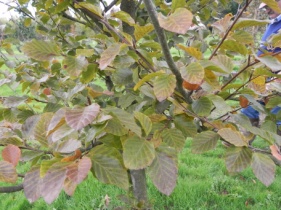 Plante tout à fait originale avec ses petites feuilles rondes, port aux branches ascendantes, formant un arbre touffu.Fagus sylvatica ‘Taurika’ (Europe)		48.00 €Grandes feuilles. Fagus sylvatica ‘Tortuosa’ (Europe)	48.00 €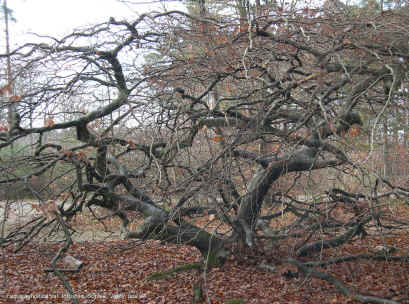 Le port de cet arbre est absolument splendide avec ses branches tourmentées. Fagus sylvatica ‘Tortuosa purpurea’ (Europe)	52.00 €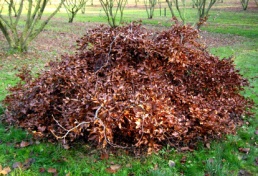 Pourpre, tortueux. Fagus sylvatica ‘Tricolor’ (Europe)	48.00 € à 70.00 €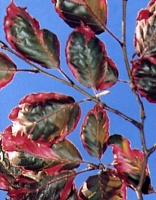 Feuilles pourpres marginées blanc et rose. Fagus sylvatica ‘Viridi-Variegata’ (Europe)	48.00 €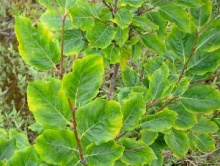 Vert panaché. Fagus sylvatica ‘Zlatia’ (Europe)	48.00 €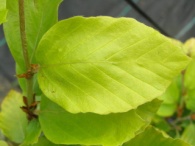  très lumineux avec ses feuilles dorées devenant vertes en été.